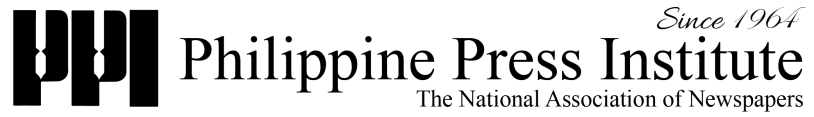 (Note:  PPI Membership is by invitation.  Applicant will be advised on the status of its application after the Screening Committee and the Board review copies of old and recent issues of the publication sent to the PPI Secretariat.)Membership Data and Application FormName of Publication:   	___________________________________________________________________Publisher/Editor:             	___________________________________________________________________Office Address:            	___________________________________________________________________		          	___________________________________________________________________Website/URL/Email:	___________________________________________________________________Telephone Number:     	____________________________	Fax Number:  ___________________________    Ownership:                          Single Proprietorship                     Partnership                          CorporationPUBLICATION DATA1. Publication date or first resumption issue:  __________________________________________________2. Publication frequency:   		    __________________________________________________3. Areas of publication/circulation:	    __________________________________________________4. Number of circulation: 		     __________________________________________________5. Page format, size of publication:                  __________________________________________________6. Language/dialect used:   		    __________________________________________________7. Number of staff (include names & positions):   Please attach separate sheet if space is not enough.   ______________________________________             ________________________________________   ______________________________________             ________________________________________   ______________________________________             ________________________________________   ______________________________________             ________________________________________   ______________________________________             ________________________________________8. EquipmentOwn printing pressCommercial printing press9. Printing processOffsetLetterpressOthersRm. 206 BF Condominium Bldg., , Intramuros, ManilaTel. Nos.: 527-9632, 527-4478Fax Nos.: 527-3390  E-mail: ppressinstitute@gmail.com